Publicado en Bávaro, Punta Cana el 16/04/2020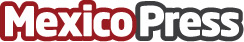 Emotivo mensaje de apoyo de Barceló a República Dominicana #YoViajoenRDBarceló lleva más de 35 años trabajando y caminando junto a República Dominicana, es por ello, que la compañía se siente más unida que nunca a su gente, a su naturaleza y a su cultura. Datos de contacto:Ana Cano Marketing Manager +18096865797Nota de prensa publicada en: https://www.mexicopress.com.mx/emotivo-mensaje-de-apoyo-de-barcelo-a Categorías: Internacional Viaje Turismo Restauración http://www.mexicopress.com.mx